Проект  в старшей  группе:«Никто не забыт, ничто не забыто».Тема проекта: «Никто не забыт, ничто не забыто».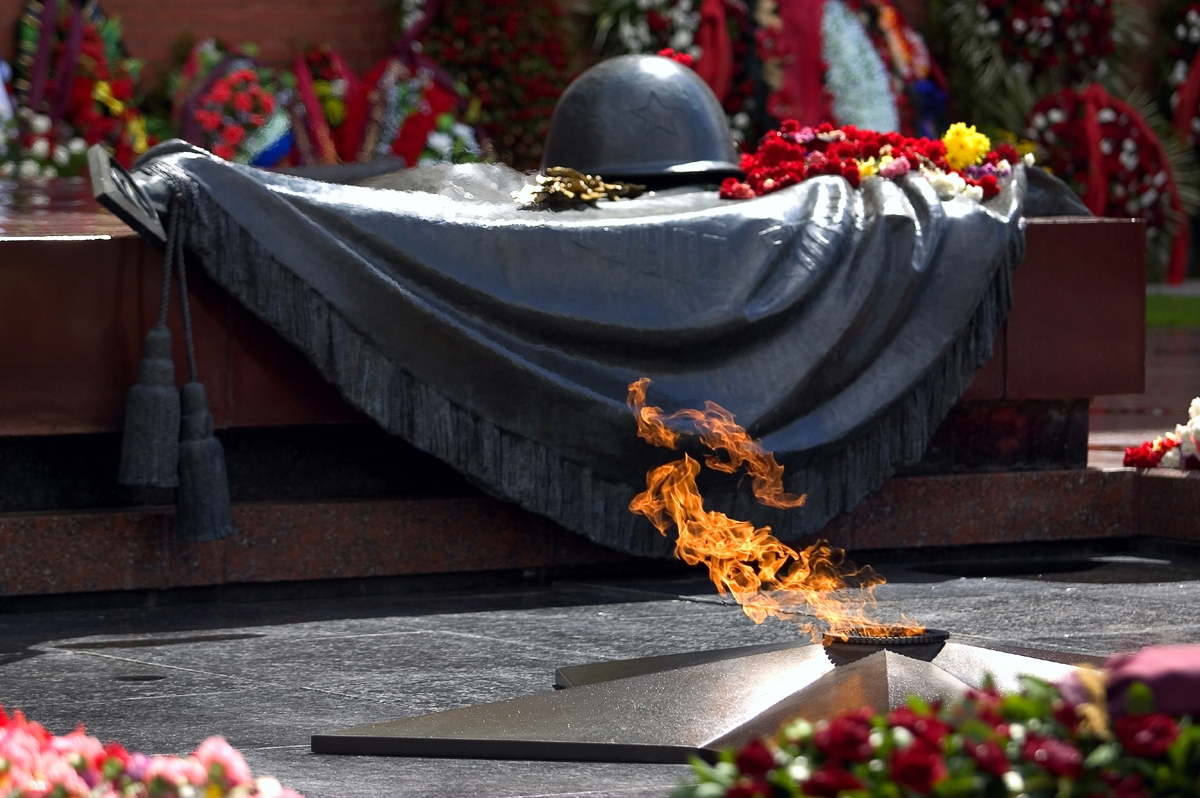 За все, что есть сейчас у насЗа каждый наш счастливый час,За то, что солнце светит нам,Спасибо доблестным солдатам-Нашим дедам и отцам.(Л. Некрасова)Цель проекта:     Обобщение и расширение знаний о Великой Отечественной  войне.  Воспитание нравственно патриотических чувств  на основе изучения истории своей  семьи и страны.Задачи:  1. Воспитывать уважительное отношение к защитникам Отечества, к ветеранам, доблестной  истории своей страны.2.Воспитывать любовь к Родине,  гражданско - патриотические чувства.3.Закрепить навыки речевой,  игровой,  познавательной, двигательной, музыкальной деятельности на патриотическом материале.4. Обогатить словарный запас детей.5. Развивать воображение, наблюдательность, способность  сопереживать другим людям.6. Развивать у детей физические качества (силу, ловкость, выносливость).7.Продолжать расширять  знания  детей об  истории Великой Отечественной войны.Вип проекта: информационно - творческийСрок реализации проекта: апрель-майВозраст детей : 5-6 летПо продолжительности:  краткосрочныйУчастники проекта: дети, воспитатель, музыкальный руководитель, родители.Актуальность: Одной из важнейших задач воспитания является развитие у детей высоких нравственных качеств, в том числе патриотизма. С самого раннего детства надо прививать уважение к истории своего Отечества, к людям, защищавшим родную землю в тяжелые годы. Гордость за свою Родину, любовь к родной земле, уважение традиций, понимание неповторимости культуры своего народа, почитание его героев. Без уважения к истории своего Отечества нельзя воспитать у детей чувства собственного достоинства и уверенности в себе.Великая Отечественная война – важное событие в жизни нашей Родины. Как научить детей помнить защитников Родины, отстоявших родную землю, гордится мужеством, героизмом, стойкостью советских солдат и офицеров, самоотверженностью тружеников тыла – женщин, стариков и детей? Где взять эти знания, чтобы передать детям?Первоисточником, конечно же, является сам человек. Но время всё дальше отодвигает события Великой Отечественной войны и, к сожалению, её ветеранов остается с каждым годом все меньше. Закономерности человеческой жизни таковы, что скоро их не останется совсем.Очень важно именно сейчас не прервать живую нить памяти о героическом подвиге нашего народа в те годы, и в дошкольном возрасте лелеять ростки памяти о прадедах, их мужестве.Тема Великой Отечественной войны чрезвычайно актуальна в современном обществе, она способствует объединению, сплочению нашего народа. День Победы близок и понятен детям дошкольного возраста, потому что реализует достаточно простую, ясную идею, известную им по сказкам - идею противостояния добра и зла и финальной победы добра. Этот праздник развивает и укрепляет в детях чувство справедливости, помогает осознать свою национальную принадлежность, особенность истории своей страны, призывает любить Родину и близких.Великая Отечественная война для наших детей - далекая  история. Нам необходимо  помочь детям, знать эту историю. Формировать у детей знания о значимости его семьи в победе над фашизмом, что память об этих событиях бессмертна, а подвиг не забыт.Ожидаемые результаты: оформление альбома «Наши славные прадеды».Пополнение словарного запаса, знаний о сопричастности семьи к победе над фашизмом.Итоговое мероприятие:  Проведение праздника, посвященного Дню победы ««Достойны памяти героев», возложение цветов к Вечному огню. Этапы реализации проекта:1 этап Начальный.Предпосылки к определению цели детьми: специально организованная ситуация воспитателем (воспитатель разложил на столе фотографии военных лет и рассматривает их.) Сбор литературы, беседы «Что мы знаем о войне»2 этап Планирование:Цель (детей): Оформление альбома  «Наши славные прадеды»  состоящего из страниц созданных    детьми и родителями.3 этап ВыполнениеЦель: Реализация проекта в образовательную деятельность.Непосредственно образовательная деятельность- Речевое развитиеРассказ педагога о Великой  Отечественной войне, подвигах русских солдат-занятие «День победы»-Заучивание стихотворения Е.Благинина «Шинель»- художественно-эстетическое развитиеРисование: «Салют победы»Аппликация: изготовлению подарочного письма  «Треугольничек заветный» »              Разучивание песен, танцев  Слушание  музыкальных произведений о войне: «Священная война»     Лебедев- Кумач,» День победы» Тухмановой, «Катюша» М.Блантера, Познавательное развитиеКонструирование «Военная техника»Экскурсия к могилам погибших воинов ВОВ и возложение цветов.Совместная деятельность взрослого и детей- слушание песен военных лет- чтение художественной литературы: Л.Кассиль из книги «Твои защитники», А.Митяев «Землянка», С.Баруздин «Шел по улице солдат», И.Дилакторская «Почему маму прозвали Гришкой».-рисование по теме - оформление выставки рисунков «День победы»-сбор информации, иллюстрацийРассматривание альбомов  «Города-герои», «Боевая техника ВОВ 1941-1945.Оформление альбома «Наши славные прадеды»3. Самостоятельная деятельность детей- сюжетно ролевые игры: «Моряки»«Саперы» «Пограничники»- рассматривание иллюстраций, открыток, художественной литературы.-лепка по теме Конструирование из лего конструктора-творческие игры (с солдатиками,  боевой техникой)4. Взаимодействие с родителями-Анкетирование родителей «О патриотическом воспитании детей дошкольного возраста в семье»-Беседа родителей и детей  дома с целью выяснения  воевали ли старшие члены семьи в годы Великой Отечественной войны.Оформление  папки-передвижки « 9 Мая- ДЕНЬ ПОБЕДЫ»Сбор иллюстраций, фотографий- поиск книг о войне-заучивание стихов- просмотр фильмов по теме, обсуждение4 Этап Подведение итоговРезультат:- многие дети узнали героев в своей семье- повысился познавательный интерес к художественной  литературе,истории страны.- пополнилась групповая библиотечка- организованна выставка детского творчества-оформлен альбом «День победы»-У родителей повысилась активность, заинтересованность5 Этап Защита проекта Проведение праздника, посвященного Дню победы.Возложение цветов к Вечному огню.Используемая литература:1.Примерная основная общеобразовательная программа дошкольного образования «От рождения до школы» образования» под редакцией Н. Е, Вераксы, Т, С. Комаровой ,М, А ,Васильевой2. Информация с курсов повышения квалификации по теме: Проектная деятельность в ДОУ3. Морозова Л, Д.  Педагогическое проектирование в ДОУ: от теории к практике. М. ТЦ Сфера, 20104. Дошкольникам о защитниках Отечества под ред.Л. А. Кондрыкинской5. Журналы: Дошкольное воспитание №4 2011,   №5 2006,  №3 2012.Ребенок в детском саду  №2 2012